IMPORTANTE: Excepto el apartado número 3, es imprescindible cumplimentar el resto de la presente declaración ya que, en caso contrario, el aspirante será excluido provisionalmente del concurso.D./Dª__________________________________________________________con D.N.I/N.I.E./Pasaporte nº _________________________________ nacido en___________________________ el ________________________ y de nacionalidad________________________De acuerdo con lo establecido en el Artículo 69 de la Ley 39/2015, de 1 de octubre, del Procedimiento Administrativo Común de las Administraciones Públicas, DECLARObajo mi responsabilidad, que cumplo con los requisitos establecidos en las Bases 2.1 del concurso público para la contratación de profesores con contrato de interinidad para el curso 20__/20__, convocado por resolución de la Universidad de Zaragoza de fecha ___ de ____ de 20__, (BOA de ________), para acceder a la plaza _______, del área de conocimiento de ________________________________________y que:1.- Estoy en posesión del título de ______________________________, expedido por la Universidad de_______________________________ con fecha_______________ y, en su caso, homologado/certificado por____________________________________ con fecha _________________________.2.-A efectos de cumplimiento del artículo 10 bis del Decreto 206/2018, de 21 de noviembre, del Gobierno de Aragón, por el que se modifica el Decreto 84/2003, de 29 de abril, del Gobierno de Aragón, por el que se regula el régimen jurídico y retributivo del personal docente e investigador contratado de la Universidad de Zaragoza:a).- Estoy en posesión del Certificado de Acreditación Nacional para participar en los concursos de acceso al cuerpo docente universitario de _______________________________________ en la rama de conocimiento de ____________________________________________, expedido por la Agencia Nacional de Evaluación de la Calidad y Acreditación/Consejo de Universidades, de fecha _________________. b).- Estoy en posesión de la resolución de la Agencia Nacional de Evaluación de la Calidad y Acreditación, de fecha _________________, por la que se certifica que he obtenido la Evaluación Positiva de mi actividad docente e investigadora a los efectos de que pueda ser contratado como Profesor Ayudante Doctor/Profesor Contratado Doctor.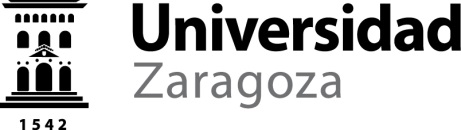 3.- Tengo reconocida una discapacidad de grado ______, por lo que SOLICITO las siguientes adaptaciones:A) Para el caso de que se realice prueba objetiva:______________________________________________________________________B) Para el caso de que se realice entrevista:______________________________________________________________________Y DISPONGO de la documentación que así lo acredita, que se pondrá a disposición de la Universidad de Zaragoza cuando me sea requerida.Y ME COMPROMETO a mantener el cumplimiento de los anteriores requisitos durante mi relación laboral con la Universidad de Zaragoza, comunicando a ésta cualquier cambio en ellos.En ________________________a _________de ___________________ de ________La inexactitud, falsedad u omisión, de carácter esencial, de cualquier dato, o la no presentación ante la Universidad de Zaragoza de la documentación que sea en su caso requerida para acreditar el cumplimiento de lo declarado, determinará la imposibilidad de la formalización del contrato, sin perjuicio de las responsabilidades penales, civiles o administrativas a que hubiera lugar.ANEXO IIDECLARACIÓN RESPONSABLECONTRATACIÓN DEPROFESORES CON CONTRATO DE INTERINIDAD